Praca w NIEMCZECH 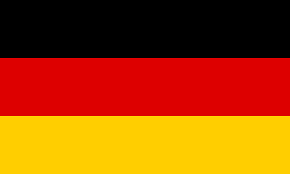 Dla Kobiet, Mężczyzn, Par, Grup roboczychNa następujące stanowiska:pracownik produkcji pracownik magazynukomisjoner/ konfekcja towaruoperator wózka widłowegopracownik recyklinguślusarz / spawaczoperator CNCpracownik tartakustolarzinneWięcej szczegółów udzielamy Zainteresowanym osobom pod nr. tel.: 728 909 659Prosimy o dopisanie następującej klauzuli: "Wyrażam zgodę na przetwarzanie moich danych osobowych zawartych w mojej aplikacji dla potrzeb niezbędnych do realizacji procesów rekrutacji (zgodnie z Ustawą z dnia 29 sierpnia 1997 r. o ochronie danych osobowych tj. Dz. U. z 2002 r., Nr 101, poz. 926, ze zm.), prowadzonych przez DAKO JOB CENTER Sp. z o.o. Sp.K. z siedzibą w Gliwicach."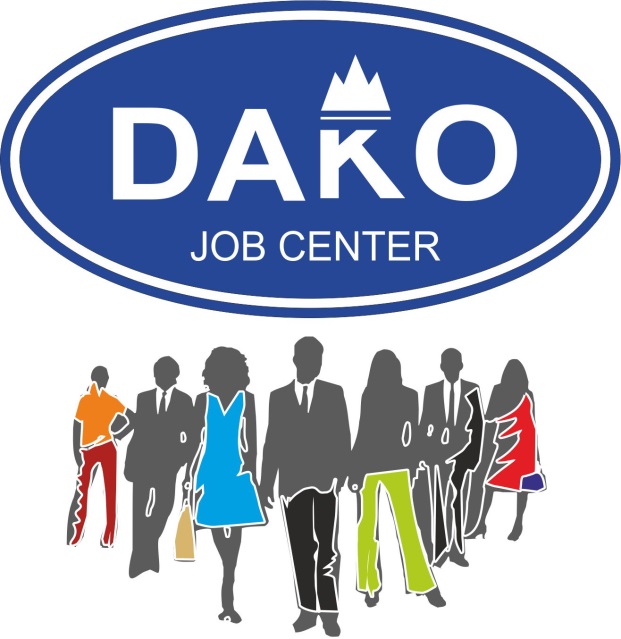 Prężnie rozwijająca się AGENCJA PRACYDAKO JOB CENTERSp. z o.o. Sp. K.(certyfikat do rejestracji podmiotów prowadzących agencje pracy o nr 14856)– należąca do grupy DAKO z Gliwic -Ul. Św. Wojciecha 444-100 GliwiceSzuka Ciebie! ZAPEWNIAMY:Pracę u lidera rynku o stabilnej międzynarodowej pozycjiumowę o pracęSatysfakcjonujące wynagrodzenieubezpieczenieorganizację zakwaterowaniaopiekę koordynatoraprzejazd z miejsca zakwaterowania do pracysystem premiowyMile widziane posiadanie własnego samochoduZnajomość j. niemieckiego nie wymagana, ale mile widziana